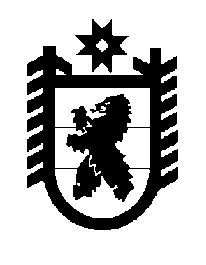 Российская Федерация Республика Карелия    ПРАВИТЕЛЬСТВО РЕСПУБЛИКИ КАРЕЛИЯПОСТАНОВЛЕНИЕ                                 от  2 декабря 2015 года № 391-Пг. Петрозаводск О внесении изменений в постановление ПравительстваРеспублики Карелия от 23 апреля 2014 года № 129-ППравительство Республики Карелия п о с т а н о в л я е т:Внести прилагаемые изменения в Региональную адресную программу по переселению граждан из аварийного жилищного фонда на 
2014-2017 годы, утвержденную постановлением Правительства Республики Карелия от 23 апреля 2014 года № 129-П (Собрание законодательства Республики Карелия, 2014, № 4, ст. 627; № 5, ст. 807; № 10, ст. 1824; 2015, № 4, ст. 668; Официальный интернет-портал правовой информации (www.pravo.gov.ru), 30 июня 2015 года, № 1000201506300002; 10 августа 2015 года, № 1000201508100008).           Глава Республики  Карелия                       			      	        А.П. ХудилайненПриложение к постановлениюПравительства Республики Карелияот 2 декабря 2015 года № 391-ПИзменения,которые вносятся в Региональную адресную программу попереселению граждан из аварийного жилищного фондана 2014-2017 годы1. В паспорте Программы:позицию «Исполнители Программы» изложить в следующей редакции: позиции «Объемы и источники финансирования Программы» и «Ожидаемые конечные результаты реализации программы» изложить в следующей редакции:2. В абзаце пятом раздела 1 слова «составляет 116 187,84 кв. метра» заменить словами «составляет 116 948,49 кв. метра».3. В разделе 4:абзац двадцать седьмой изложить в следующей редакции:«В соответствии с частью 2.1 статьи 20 Федерального закона средства бюджета Республики Карелия, полученные за счет средств Фонда и предусмотренные в бюджете Республики Карелия на переселение граждан из аварийного жилищного фонда, могут направляться на приобретение жилых помещений в многоквартирных домах (в том числе в многоквартирных домах, строительство которых не завершено, включая многоквартирные дома, строящиеся (создаваемые) с привлечением денежных средств граждан и (или) юридических лиц) или в жилых домах, указанных в пункте 2 части 2 статьи 49 Градостроительного кодекса Российской Федерации, либо на строительство указанных домов на основании соответствующего гражданско-правового договора, государственного контракта, заключенного Республикой Карелия, в соответствии с Программой.»;таблицу «Объем ресурсного обеспечения Программы» изложить в следующей редакции: «Объем ресурсного обеспечения Программы(рублей)4. Раздел 5 изложить в следующей редакции:«Реализация Программы осуществляется исполнителями Программы – Министерством строительства, жилищно-коммунального хозяйства и энергетики Республики Карелия (далее – Министерство), органами местного самоуправления, уполномоченным органом.Реализация Программы осуществляется:путем строительства многоквартирных домов и домов, указанных в пункте 2 части 2 статьи 49 Градостроительного кодекса Российской Федерации, на основании государственного контракта; путем приобретения жилых помещений в многоквартирных домах (в том числе в многоквартирных домах, строительство которых не завершено, включая многоквартирные дома, строящиеся (создаваемые) с привлечением денежных средств граждан и (или) юридических лиц) или в жилых домах, указанных в пункте 2 части 2 статьи 49 Градостроительного кодекса Российской Федерации, на основании государственного контракта либо муниципального контракта;В случае незаключения с органом местного самоуправления соглашения в соответствии с Условиями предоставления и расходования субсидий местным бюджетам из бюджета Республики Карелия, утвержденными постановлением Правительства Республики Карелия от 30 декабря 2011 года № 388-П «Об утверждении Условий предоставления и расходования субсидий местным бюджетам из бюджета Республики Карелия, Критериев отбора муниципальных образований для предоставления субсидий местным бюджетам из бюджета Республики Карелия и Методик распределения субсидий местным бюджетам из бюджета Республики Карелия между муниципальными образованиями», Министерством принимается решение о подготовке и реализации бюджетных инвестиций в объекты государственной собственности Республики Карелия путем приобретения жилых помещений в многоквартирных домах или строительства многоквартирных домов и домов, указанных в пункте 2 части 2 статьи 49 Градостроительного кодекса Российской Федерации.В случае если заключение государственных контрактов осуществляется уполномоченным органом, то порядок его деятельности определяется Правительством Республики Карелия или разделом 5.1 Программы.Порядок взаимодействия органов местного самоуправления с Министерством и уполномоченным органом в ходе реализации Программы определяется в соглашениях, заключаемых в установленном порядке.Министерство обеспечивает:оформление заявки на предоставление финансовой поддержки за счет средств Фонда;достижение планируемых показателей выполнения Программы;контроль за целевым использованием средств, направляемых в бюджеты муниципальных образований, принимающих участие в Программе;прозрачность при предоставлении, получении и использовании финансовой поддержки за счет средств Фонда при реализации Программы;предоставление общественности в понятной и доступной форме информации о принимаемых решениях и отчетности, связанных с финансовой поддержкой за счет средств Фонда;достоверность и полноту представляемой в Фонд отчетности, установленной Федеральным законом и договором с Фондом о долевом финансировании Программы.Уполномоченный орган осуществляет бюджетные инвестиции при строительстве  объектов капитального строительства и приобретении жилых помещений, предназначенных для решения вопросов местного значения муниципальных образований, в соответствии с порядком, утвержденным Правительством Республики Карелия или разделом 5.1 Программы.Органы местного самоуправления:а) разрабатывают и представляют государственному заказчику соответствующие муниципальные программы, которые предусматривают процедуры переселения граждан из аварийного жилищного фонда в соответствии с действующим законодательством и в которых указываются:объемы финансирования мероприятий с указанием планируемых показателей реализации Программы;перечень многоквартирных жилых домов на территории муниципального образования, признанных до 1 января 2012 года в установленном порядке аварийными и подлежащими реконструкции или сносу (собственниками жилых помещений должны быть выбраны конкретные варианты переселения и взяты обязательства в письменной форме о реализации конкретного варианта переселения; общими собраниями собственников помещений должны быть приняты единогласные решения об участии в региональной программе по переселению граждан);условия изъятия жилых помещений у собственников и условия переселения граждан из жилых помещений, занимаемых по договорам социального найма, в аварийных многоквартирных домах;б) заключают соглашения с Министерством и уполномоченным органом (при необходимости);в) осуществляют контроль за целевым использованием средств, направляемых на финансирование мероприятий по расселению граждан;г) ежемесячно в срок до 5-го числа месяца, следующего за отчетным, представляют государственному заказчику информацию о ходе реализации Программы и расходовании средств Фонда, бюджета Республики Карелия и местных бюджетов;д) осуществляют закупки товаров, работ, услуг для обеспечения муниципальных нужд в соответствии с Федеральным законом от 5 апреля            2013 года № 44-ФЗ «О контрактной системе в сфере закупок товаров, работ, услуг для обеспечения государственных и муниципальных нужд», за исключением случаев, если для переселения граждан предусмотрено строительство многоквартирных домов или домов, указанных в пункте 2 части 2 статьи 49 Градостроительного кодекса Российской Федерации;е) осуществляют контроль за соблюдением сроков реализации Программы;ж) обеспечивают разработку графиков переселения семей из аварийного жилищного фонда, проверку документов, необходимых для переселения граждан из аварийного жилищного фонда;з) осуществляют снос аварийных многоквартирных жилых домов в                      3-месячный срок после завершения их расселения, но не позднее срока реализации Программы;и) формируют земельные участки, освободившиеся после сноса аварийного жилищного фонда, в соответствии с утвержденными генеральными планами и правилами землепользования и застройки городских округов и поселений в Республике Карелия.».5. Дополнить разделом 5.1 следующего содержания:«5.1.  Порядок осуществления бюджетных инвестицийпутем приобретения жилых помещений на основе государственного контракта Бюджетные инвестиции осуществляются в пределах средств, предусмотренных законом о бюджете Республики Карелия на очередной год и плановый период при наличии муниципального правового акта, устанавливающего порядок осуществления инвестиций при приобретении жилых помещений за счет бюджета муниципального образования. Для осуществления бюджетных инвестиций орган местного самоуправления муниципального образования представляет в Министерство выписку из решения о бюджете муниципального образования или выписку из сводной бюджетной росписи муниципального образования, подтверждающую наличие средств в бюджете муниципального образования на реализацию инвестиционного проекта.Уполномоченный орган заключает договор инвестирования с администрацией муниципального образования по форме, определяемой Министерством.Форма договора инвестирования предусматривает:а) цель осуществления инвестиций, их объем в разрезе источников финансирования с распределением по годам в отношении конкретного объекта с указанием его наименования, стоимости (в отсутствие –предполагаемой предельной), мощности, сроков приобретения;б) долю участия муниципального образования и Республики Карелия в соответствии с разделом 4 Программы;в) обязательство сторон договора инвестирования по оплате приобретаемого жилого помещения в рамках государственного контракта, заключенного уполномоченным органом;г) порядок оплаты администрацией муниципального образования подрядчику принятых уполномоченным органом в установленном порядке жилых помещений по государственному контракту, подтвержденных соответствующими документами (счета, акты приема-передачи и другие), пропорционально доле участия муниципального образования;д) положения, устанавливающие права и обязанности уполномоченного органа по заключению и исполнению государственного контракта;е) ответственность за неисполнение или ненадлежащее исполнение обязательств, установленных государственным контрактом;ж) обязательство по приему-передаче жилого помещения (доли жилого помещения) муниципальному образованию.Договор инвестирования может быть заключен в отношении нескольких объектов.Прием-передача жилого помещения (доли жилого помещения) муниципальному образованию осуществляется в установленном федеральным законодательством порядке.».6. Абзац пятый раздела 6 изложить в следующей редакции: «В результате реализации Программы будет переселено 7 023 человека, ликвидирован 591 аварийный дом, площадь расселяемых жилых помещений в котором составляет 116 948,49 кв. метра.».7. Приложения 1, 2, 3 к Программе изложить в следующей редакции:«Исполнители ПрограммыМинистерство строительства, жилищно-коммунального хозяйства и энергетики Республики Карелия;              администрации муниципальных образований Республики Карелия;орган, осуществляющий функции государственного заказчика по строительству многоквартирных домов и приобретению жилых помещений в многоквартирных домах (далее – уполномоченный орган) »;«Объемы и источники финансирования Программыобщий объем финансирования Программы составляет   4 608 269 179,35 руб., из них:2 571 300 837,05 руб. – средства Фонда;1 687 336 688,94 руб. – средства бюджета Республики Карелия на долевое финансирование;349 631 653,36 руб. – средства бюджетов муници-                 пальных образований на долевое финансирование.С разбивкой по этапам:общий объем финансирования 2014 года составляет       1 406 362 272,10 руб., из них:781 251 289,44 руб. – средства Фонда;515 023 131,31 руб. – средства бюджета Республики Карелия на долевое финансирование;110 087 851,35 руб. – средства местных бюджетов на долевое финансирование;общий объем финансирования 2015 года составляет       1 475 332 175,15 руб., из них:871 546 321,56 руб. – средства Фонда;486 620 078,55 руб. – средства бюджета Республики Карелия на долевое финансирование;117 165 775,04 руб. – средства местных бюджетов на долевое финансирование;общий объем финансирования 2016 года составляет       1 726 574 732,10 руб., из них:918 503 226,05 руб. – средства Фонда;685 693 479,08 руб. – средства бюджета Республики Карелия на долевое финансирование;122 378 026,97 руб. – средства местных бюджетов на долевое финансированиеОжидаемые конечныерезультаты реализации Программыпереселение 7 023 человек, проживающих в 591 многоквартирном доме, признанном до 1 января 2012 года аварийным в результате физического износа в процессе эксплуатации и подлежащем сносу или реконструкции, расселяемая площадь жилых помещений в котором составляет 116 948,49 кв. метра».Этапы реализа-ции (год)Рассе-ляемая площадь (кв. м)ВсегоСредства ФондаСредства бюджета Республики КарелияСредства бюджетов муни-ципальных образований201437 180,291 406 362 272,10781 251 289,44515 023 131,31110 087 851,35201536 673,861 475 332 175,15871 546 321,56486 620 078,55117 165 775,04201643 094,341 726 574 732,10918 503 226,05685 693 479,08122 378 026,97Итого116 948,494 608 269 179,352 571 300 837,051 687 336 688,94349 631 653,36».